         Dcc70-19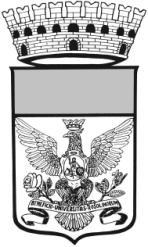 VERBALE DEL CONSIGLIO COMUNALEOggetto: Integrazione modifiche al Regolamento comunale di Polizia mortuaria e cimiteriale.Il testo integrale delle dichiarazioni è riportato, in formato audio digitale, ai sensi degli artt. 45 e 46 del Regolamento delle Sedute Consiliari, e conservato nell’archivio dell’Ufficio di Segreteria che ne assicura la immodificabilità e la conservazione, nel rispetto delle norme contenute nel C.A.D.Sono presenti in aula il Sindaco, l’Assessore Floriddia, Di Stefano e Arangio; I Responsabili di Settore Geom. Speranza  e Ing. Mingo Corrado.Scrutatori : Gambuzza, Modica, Cataudellail Presidente del Consiglio Comunale apre la trattazione del punto in oggetto invitando il Responsabile del Servizio Geom. Speranza Salvatore a relazionare in merito alla proposta.Il Responsabile del Servizio relazione in merito, esponendo in modo puntuale e preciso in merito alle integrazioni da apportare alle modifiche del Regolamento in oggetto già approvate precedentemente dal Consiglio comunale.Il Consigliere Vigna apprezza il lavoro svolto dal Responsabile del Servizio, Geom. Speranza Salvatore, sottolineando che in questo modo si dà fine al “mercato libero”.La Consigliera Assenso ringrazia il Responsabile del Servizio per il lavoro svolto puntuale e preciso.Il Consigliere Di Rosolini per dichiarazione di voto comunica il suo voto contrario.Il Presidente del Consiglio Comunale mette ai voti la proposta con le integrazioni e le modiche al Regolamento in oggetto che viene approvata con il seguente esito:              FAVOREVOLI – N. 12              CONTRARI – N. 1 (Di Rosolini)              ASTENUTI //Il Presidente del Consiglio Comunale, con separata votazione mette ai voti L’Immediata Esecutività della proposta che viene approvata con il seguente esito :              FAVOREVOLI – N. 12              CONTRARI – N. 1              ASTENUTI //pertanto, per effetto delle superiori votazioni,IL CONSIGLIO COMUNALEDELIBERA1) Integrazione modifiche al Regolamento comunale di Polizia mortuaria e cimiteriale.